Avviso per la dichiarazione di manifestazione di interesse all’offerta di posti-bambino da parte dei gestori di servizi educativi per la prima infanzia accreditati anno educativo 2019/2020     da Martedì, 16 luglio 2019 a Mercoledì, 31 luglio 2019comune di VAGLIA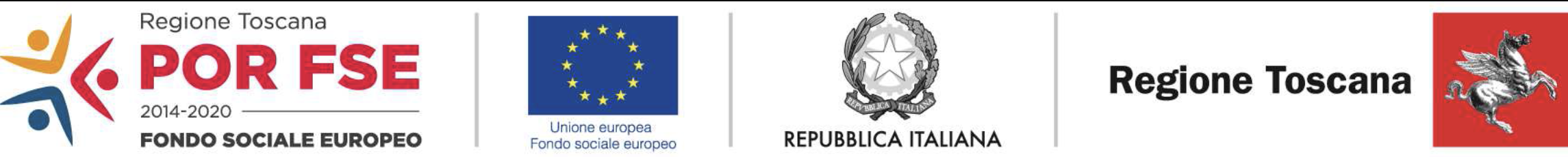 Il Comune di Vaglia, con Deliberazione G.M. n. 175/2019 ha espresso l’adesione all’avviso Regionale di cui al D.D.R.T. 5405/2019 e ss.mm ii, finalizzato al sostegno dell’offerta di servizi per la prima infanzia (3-36 mesi) – a.e. 2019/2020.Con determinazione dirigenziale n. 271 del 16 luglio 2019, è stato approvato un  Avviso per la Dichiarazione di manifestazione di interesse all’offerta di posti-bambino da parte dei gestori di servizi educativi per la prima infanzia accreditati pubblici non comunali e privati accreditati (3-36 mesi), presso i quali il Comune di Vaglia potrà effettuare l’acquisto di posti bambino tramite stipula di successiva convenzione per l’a.e. 2019/2020.Tale avviso rientra nelle azioni previste dalla Regione Toscana per sostenere l’offerta di servizi per l’infanzia, nell’ambito del progetto europeo POR Obiettivo obiettivo “ICO” FSE 2014-2020 – Attività B.2.1.2.A.Possono presentare manifestazione d’interesse i gestori delle strutture educative (3-36 mesi) private accreditate pubbliche non comunali presenti sul territorio della Regione Toscana limitrofi il Comune di Vaglia.
Le convenzioni che potrebbero instaurarsi avranno la durata di un anno educativo, da settembre 2019 a luglio 2020.La manifestazione di interesse dovrà essere presentata dai soggetti interessati, utilizzando l’apposito modello (Domanda di partecipazione). SCADENZA: Le domande dovranno essere recapitate con le modalità descritte nell’Avviso  entro le ore 13,00 di mercoledì 31 luglio 2019.